UNIT III SESSION ISESSION IISESSION IIISESSION IVSESSION VSESSION VISESSION VIISESSION VIIISESSION IXActivity	Animated Video, PresentationTopic	Circuit switching Vs Packet switching, Datagrams, Virtual circuit switching,Source routingDefinition, conceptWeblinkhttp://www.computerworld.com/s/article/41904/Packet_Switched_ vs._Circuit_Switched_NetworksActivity		PresentationTopic	IP Service Model , Global AddressDefinition, conceptsWeblinkhttp://www.cs.bu.edu/~dm/course/comp3621/w00/ip/img5.htmActivity	Questions and AnswersTopic	ConclusionDefine circuit switched network.Define packet switched network.Give example for circuit switched networkGive example for packet switched network.Define datagram.Define virtual circuit.State about IP addressing.What is meant by global addressActivity	Presentation Topic	Packet Switched NetworksDefinition and conceptsWebLinkhttp://searchnetworking.techtarget.com/definition/packet-switchedActivity		Presentation Topic	IPDefinition, WebLink  http://en.wikipedia.org/wiki/Internet_ProtocolActivity	Show and tell activityTopic	Conclusion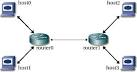 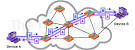 Activity	PresentationTopic	Recap : IPDefinition and conceptsActivity		Animated Video Topic	ARPDefinition, WebLink  http://www.erg.abdn.ac.uk/~gorry/eg3561/inet-pages/arp.html http://compnetworking.about.com/od/networkprotocols/g/bldef_arp.htmActivity	PresentationTopic	RARPconceptsWebLink http://searchnetworking.techtarget.com/definition/Reverse-Address-Resolution-Protocol http://www.slideshare.net/PeterREgli/rarp-bootp-dhcp 
Activity	Word puzzleTopic	Conclusion   A  B    C    D    E  F  G   H   I      J    K    L 1lterlsltsurr 2internetwork 3rrcliwtoutek 4kwtbnilttrro 5enoateeootat 6recivresores 7lnnloweenrei 8inretkoieslr 9tesretbsstrv 10rtnntolenlel 11lrsunorenusl 12tssialeorltu(A2, E) internetwork
(K1, SW) router
(D11, N) unreliable
(H6, W) service
(H4, S) tos(B1, SE) ttlActivity	Animated VideoTopic	DHCP http://www.youtube.com/watch?v=g7mroO_BLD0WebLinkhttp://searchunifiedcommunications.techtarget.com/definition/DHCPhttp://compnetworking.about.com/cs/protocolsdhcp/g/bldef_dhcp.htmActivity		PresentationTopic	ICMPFrame format and conceptsWebLink  http://www.erg.abdn.ac.uk/~gorry/eg3567/inet-pages/icmp.html http://en.wikipedia.org/wiki/Internet_Control_Message_ProtocolActivity	PresentationTopic	ConclusionAnswer:TDMA / a digital wireless telephony transmission techniques""CDMA / a digital wireless technology that uses spread-spectrum techniques""data rates / ability to carry 64 kbps to 120 Mbps data""frequency channal / in fdma all users simultaneously but each user transmits at single frequency""fdma / channel access method"fdma / used with both analog and digital signal"Activity	Board activityTopic	Queuing DisciplineDefinition, FIFO, Fair Queuing WebLinkhttp://www.bituh.com/2012/09/21/14bii-compare-fifo-and-fair-queuing-disciplines-used-in-routers/Activity		Analogy Topic	FIFOPrinting a jobsTicket reservationWebLink http://www.softwareopal.com/qos/default.php?p=whyqos-2421Activity	Board activityTopic	Fair QueuingFair Queuing at a routerWebLinkhttp://ulam2.cs.luc.edu/ebook/html/queuing.htmlActivity	Board activityTopic	ATM (content beyond the syllabus)Automated teller machineWebLinkhttp://en.wikipedia.org/wiki/Automated_teller_machineActivity	Presentation, Board activityTopic	Recap : Queuing DisciplineDefinition and conceptsActivity		Board activity Topic	Routing Algorithm - RIPDistance vector, RIP packet formatWebLink  http://www.cse.iitk.ac.in/users/dheeraj/cs425/lec12.html/ http://en.wikipedia.org/wiki/Routing_Information_Protocol Activity	QuizTopic	ConclusionDefine FIFO.Define fair queuing.Define tail drop.State about scheduling discipline.State about drop policy.Define RIP.What is meant by nexthop?Define convergence.Define triggered.Expand BSD.Activity	Board activityTopic	Routing Algorithm -OSPFConcepts and OSPF header formatWebLinkhttp://en.wikipedia.org/wiki/Open_Shortest_Path_First Activity		Board activity Topic	Subnetting- CIDRSubnet addressing, a eg. of subnetting, classless routingWebLink  http://en.wikipedia.org/wiki/Subnetworkhttp://en.wikipedia.org/wiki/Classless_Inter-Domain_Routinghttp://www.cidr.jhmi.edu/Activity	Recall by keywordsTopic	ConclusionShortest pathAuthenticationLink stateAdvertising routerSubnet maskSubnet numberciderActivity	PresentationTopic	Inter domain routing, BGPAutonomous system, multibackbone network, eg.network running BGPWebLinkhttp://en.wikipedia.org/wiki/Classless_Inter-Domain_Routinghttp://www.enterprisenetworkingplanet.com/netsp/article.php/3615896/ Networking-101-Understanding-BGP-Routing.htm Activity		PresentationTopic	Ipv6 - Multicasting Addresses and routing, address notation, address space allocation and packet formatLink state multicast and distance vector multicastWebLink  http://en.wikipedia.org/wiki/IPv6 http://en.wikipedia.org/wiki/MulticastActivity	Word Search puzzleTopic	ConclusionAnswer Key:(E11, N) autonomous 
(B9, E) system
(C3, E) stub
(K3, SW) transit
(L4, W) borderrouterABCDEFGHIJKL 1nasbmtiseutm 2oaoosotnrbet 3btstuboatdtm 4retuorredrob 5eneamttramnt 6umttotanosbo 7obbonmsoanob 8bnnooimreood 9ssystemiiabo 10orntusrdtmou 11mattautrnrre 12isatusensbotActivity	PresentationTopic	Recap: MulticastingDistance vector multicast, RPB, RPMActivity		PresentationTopic	Congestion Avoidance in Network LayerDefinition and conceptsWebLink  http://odonnell-wiki.cs.uchicago.edu/index.php/Congestion_Avoidance_with_Transport_LayerActivity	Word scrambleTopic	Conclusionogotincesn iumatclst aeddrss nektwor eaiconvadanswer key:ogotincesn congestion iumatclst multicast aeddrss address nektwor network eaiconvad avoidance